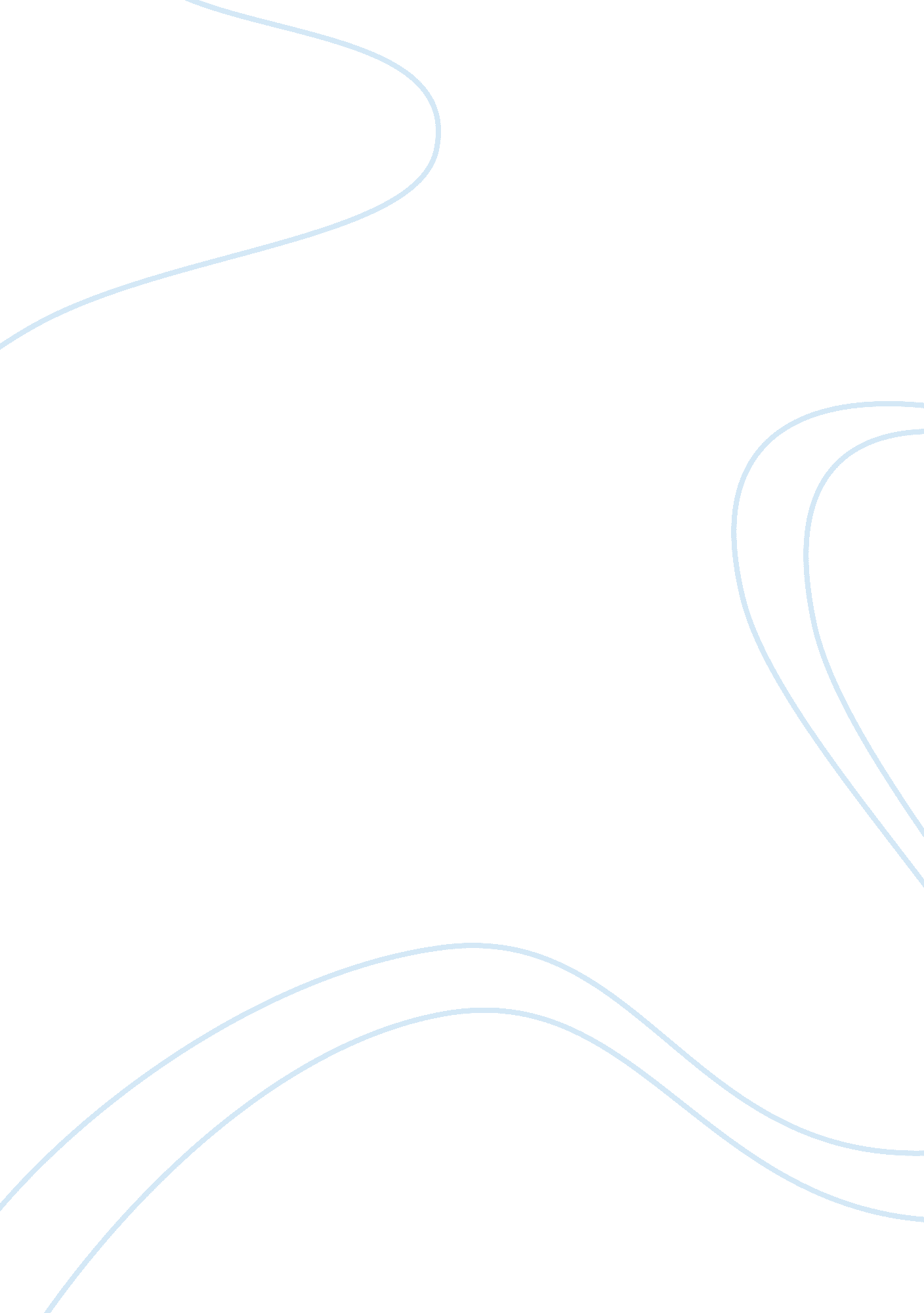 The definition of communication commerce essay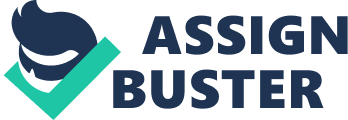 The definition of communicating is shared in the Webster 's Dictionary as sending, giving, or interchanging information and thoughts verbally or nonverbally. Sing this definition verbal communicating refers to information being giving out with spoken word or in written signifier. Whereas, Non-verbal communicating is the act of stating what 's on your head without talking words. Examples of this include facial gestures ( smiling, glowering ) , body linguistic communication ( weaponries crossed, legs agitating resembling jitteriness, sitting unsloped giving person their full attending ) , and the feeling you give to others with your visual aspect ( frock, organic structure image, personify odour ) . Besides, the tone of your voice can be expressed nonverbally. The most of import portion of this definition is that the information or thoughts conveyed must be understood. To see what this definition means in pattern, see giving or having uncomplete information, with merely a partial apprehension, job will happen. For communicating to be complete the talker should besides acquire coveted feedback. Effective communicating Communication does sound easily ; nevertheless, it can be really hard in context to workplace. It is difficult to pull off effectual communicating in workplace as an administration may dwell of different hierarchy, multi cultural employees, and may incorporate with many communicating barriers. But it 's up to director and their accomplishments to understand the right ambiance and good reading of words, proper organic structure linguistic communication, and gesture. One should besides be cognizant of each other 's attitude and cultural discrepancy. Last but non least, one should besides be able to separate between facts and sentiments and give proper feedbacks or response. There are several ways of pulling up a program for effectual communicating in the workplace, nevertheless, all programs for effectual communicating in the workplace demand to cover the undermentioned countries: 1. Aims These aims should be based upon organisation 's demands. Communication schemes should function these demands, non frailty versa. Think of how communicating can assist company accomplish what it needs to accomplish. 2. Audience An effectual communications scheme ever identifies the different groups of people with whom company need to pass on. They may all necessitate to be dealt with and approached otherwise. 3. Messages It 's of import for a company to be consistent in its message so clients learn to acknowledge it and to swear it. An effectual communications scheme will cover all the messages that a company needs to give out and how different parts of the message will be emphasized to the different mark groups. 4. Tools and activities Communicationss scheme should place the tools and activities which are most appropriate for acquiring across a peculiar message. E. g. an one-year study or an e-mail newssheet. 5. Resources and time-scales Company should be after to do certain that you they have the money and resources they need to efficaciously present a message and should cognize when that message will be delivered as the remainder of your company communicating and concern remainders upon this communicating being effectual. ( www. ezinearticles. com ) Communication at workplace Based upon my experience on a company, I 've come across many cases where information should truly be communicated. Targets are set, and to accomplish them flux of information is indispensable, for which communicating must be effectual so as to hit the mark. As working in a fast nutrient company, where clip is considered as money, even a spot of misconstruing and miscommunication may lose a batch of clip, which in the terminal may take to loss of money. 'Workplace communicating ' screens different subjects such as selling, public dealingss, direction etc. All these signifiers of interaction are aimed at different audiences and necessitating different accomplishments. Communication with each of these groups demands different accomplishments. Besides, a company has to cover with people outside its organisation, such as providers, retail merchants, clients and prospective clients. This is another accomplishment set wholly which complicates the issue of effectual dealingss in the workplace. Sometimes the communicating will necessitate to be on an single footing ; sometimes with groups of people - and of class, this interaction, particularly with so many clients and clients, will frequently non be face-to-face communicating. ( www. keepnetflixprofiles. org ) Sing my workplace there are some cardinal factors that makes communicating effectual. My workplace trades with different parties otherwise and has different communicating manners, which I think is really indispensable. Main parties my workplace communicates with is with its employees, providers, clients and community. Communicating within employees Communication within organizational staffs, which in my position is most common communicating go oning within the administration. Employees communicate each other for different intents. Directors communicate about puting up marks, plans to accomplish those marks, and give feedback on consequences. On top of it they communicate employees sing accomplishing marks, motivate employees to accomplish marks and give feedback on consequences. Communication takes topographic point for preparation, pull offing struggle, and recruiting. In a topographic point where I work, directors come up on a meeting one time a month where they discuss about puting up marks. All those marks are driven out from past statistics, and in that meeting any new promotional occurrence within month is besides been discussed and preparation is given out within directors to develop staffs. In this meeting they besides talk about hits and girl from last month and discourse about how to accomplish aureate criterion at work. Apart from that, directors besides get a hebdomadal updates upon what 's new go oning every hebdomad via newssheets and besides they are updated with hebdomadal gross revenues and labour spend every hebdomad on Monday via electronic mail. A director 's journal is placed in office so as directors can pass on about their work and any job occurred during displacements. After marks are set directors communicate with all staffs sing marks, develop them and actuate them to accomplish those marks and give them feedback on it. Trainings are given in different ways, the most common manner of giving preparation is speaking with staff about what should be done and how. Different postings and circulars are unbroken screening processs and manner to make different materials. Different warning marks e. g. on electric equipments, hot surfaces etc, are placed where there is possible danger for employee 's wellness and safety. Any new promotional materials preparation is besides done via company 's web site where there is every item of promotional merchandises and those preparation are specific for employees working in different sections. Directors besides do regular followups, and feedbacks are given to accomplish marks. Feedbacks could be different harmonizing ; they could be appreciative or constructive. If marks are being achieved and employees is demoing right attitude so appreciative feedbacks are given to actuate them as to work their fullest whereas, if person is missing and is fighting in accomplishing marks constructive feedbacks are been given so as they know where they are losing to accomplish marks. An one-year assessment is besides carried out to give feedback per employees as how they are acquiring on and to discourse their strength and failing. Staffs besides communicate within themselves, if any event is go oning i. e. person 's they can easy post onto company 's web site to ask for people for drink. They can even book a twenty-four hours off or vacation through web site. It got a forum where staffs can portion their experiences with each other. Company with client For every concern client are valuable as they bring gross. The manner company communicate with client is different from pass oning with employees. . Company communicate with client through different channels as telecasting advertizement, advertisement boards, newspapers etc. Customers are treated with great regard and cordial reception. When client are in shop they are greeted with a smiling and good position which shows great communicating accomplishment of staffs. Menu boards are placed in topographic points so as they can compare monetary values and acquire their value for money. Customer can besides give feedback of service and cordial reception via a study machine, which our friendly client attention helper custodies client while their visit. In instance of any complains, our experient directors help clients to screen out and come to a decision. Company with providers Company acquire all the supplies from contracted providers. It is really indispensable for company to pass on with providers because it may do break on concern operation due to inaccessibility of stocks. Directors are responsible for communicating with providers. Directors can see provider 's intranet and order prelisted stocks to be delivered to hive away on prescheduled bringing day of the month. Different providers provides different links to intranet which helps directors to cognize how to order and where. Suppliers besides send a feedback sing bringing through electronic mail. They besides accept late ordination through electronic mail. Suppliers send reception on bringing day of the month. Missing or damaged stocks issues can be solved by calling them or via electronic mail. Company with society As company is portion of a society, company needs to pass on with society every bit good. Company communicate with society as a trade name logo. Company has a societal duty hence my workplace runs a litter patrol strategy. One staff goes out on street and choices every litter on street that got company 's logo on it. On top of it we run a non good charity for orphan and kids in infirmary which reflect a good company image in society and state community that we are non merely doing money but besides assisting society. We are besides provided by a radio by constabulary to inform them about any anti societal behavior go oning. Barriers of communicating Despite of good communicating methods used, there are still barriers on communicating. Workplace consists of multi cultural environment and different civilization may hold different attitude and values. As sing to non verbal communicating different civilizations may hold different significance. Although, non verbal signals are used in similar ways in civilizations, there are besides differences and these can easy bring forth misinterpretation ( Argyle 1975 ) . The other side of multi cultural workplace is linguistic communication. Not all people speak same linguistic communication, even people who speak English decently may non be able to state what they desire due to miss of assurance. Several surveies have shown that linguistic communication eloquence is a necessary status for the accommodation of foreign pupils in the USA, although there is besides grounds that assurance in the usage of linguistic communication regardless of ability is merely as of import ( Gullahorn and Gullahorn 1966 ) . Not merely that, workplace consists of crowd and does hold a physical noise which leads to misinterpretation of words due to resound. If these barriers are to be overcome so there might be a good working environment where communicating can flux decently and make a effectual communicating at workplace. 